Ε΄ ΤΑΞΗΌνομα: ………………………………..……………   Ημερομηνία: ………………………..ΜΑΘΗΜΑΤΙΚΑ    Επαναληπτικές ασκήσεις – Ενότητα 5η (μπορείτε να συμβουλευτείτε την 5η ενότητα στο Β. Μ.)Α. Να κάνετε κάθετα τις παρακάτω πράξεις:α) 3,6  Χ  0,8  =β) 0,48  Χ  2,3  =γ) 9,45  Χ  2,6  =δ) 0,85  Χ  0,8  =ε) 1,69  Χ  0,77  =στ) 4,175  Χ  1,4  =α) 3  :  8  =β) 16,2  :  3  =γ) 1,38  :  6  =δ) 5  :  0,4  =ε) 1,8  :  0,5  =στ) 165,84  :  1,2 =Β. Να λύσετε τα παρακάτω προβλήματα:1. Η Εύα αγόρασε από ένα ζαχαροπλαστείο 1,5 κ. γλυκά προς 11,80 ευρώ το κιλό. Για να τα πληρώσει έδωσε ένα χαρτονόμισμα των 20 ευρώ. Πόσα ρέστα πήρε;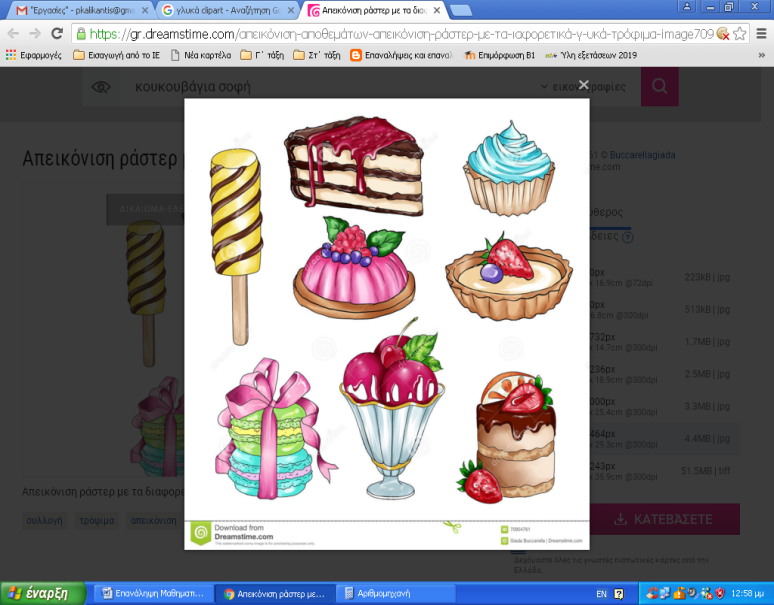 ΛΥΣΗΑπάντηση: ………………………………………………………………………………………2. Μια παρέα 12 ατόμων πήγε σε ένα εστιατόριο, όπου έφαγαν και στο τέλος πλήρωσαν συνολικά 307,20 ευρώ. Αποφάσισαν να μοιράσουν το ποσό ακριβώς και να πληρώσει ο καθένας το ίδιο. Πόσο πλήρωσε το κάθε άτομο;ΛΥΣΗ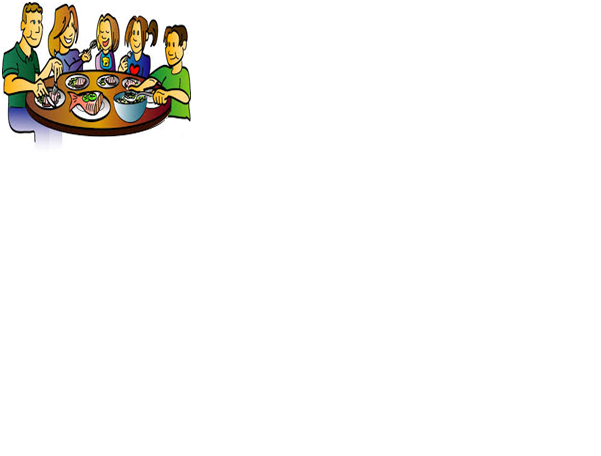 Απάντηση: ………………………………………………………………………………………3. Ένας μαραγκός έκοψε 3 ίσα κομμάτια από μια σανίδα, για να φτιάξει ράφια για μια βιβλιοθήκη. Αν αρχικά το μήκος της σανίδας ήταν 3,40 μ. και τελικά περίσσεψαν 0,70 μ., πόσο ήταν το μήκος του κάθε κομματιού;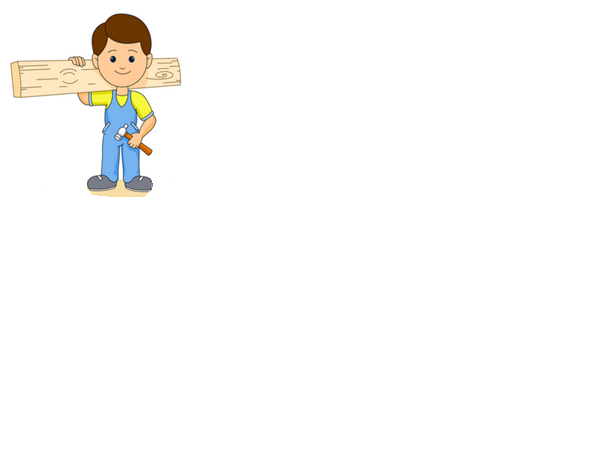 ΛΥΣΗΑπάντηση: ………………………………………………………………………………………